                                                      Анкета семейной пары                                        Футорный Василий Владимирович                                        Самоделкина Анна Александровна  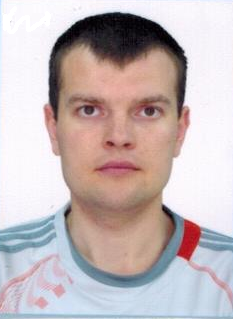 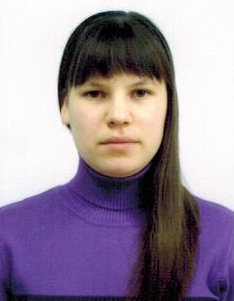 Дата рождения, возраст20.01.1988 г. 27 лет16.05.1990 г.ГражданствоУкраинаРФДомашний адрес\Адрес пропискиУкраина, Донецкая обл.Россия, Кировская обл.Фактическое место проживаниеГ. Москва, м. СтрогиноГ. Москва, м. СтрогиноСемейное положениеЖенат Замужем Образование, специальностьСреднее - специальное, электромонтерСреднее – специальное, юристОпыт работы  8 лет - электромонтер, работал на трубном заводе и на ферросплавном заводе2015 г. (1 мес.) пос. Переделкино.  на подмене. Дом 450 кв.м., участок 50 сот. Семейной парой. Надзор за системами жизнеобеспечения дома. Уборка территории, стрижка газона. Уход за автопарком.2015 г. (1 мес.) пос. Переделкино.  на подмене. Дом 450 кв.м. Семейной парой. Уборка, стирка, глажка (утюг, парогенератор).Профессиональные навыкиУмеет производить сантехнические работы. Ухаживать за газоном.Мелкий ремонт в доме, ремонт электрики, сантехники. Водительские функции. Умеет пользоваться фототехникой.Категории прав В, С.Водительский стаж 9 года.Уборка поверхностей, стирка, глажка.Знание бытовой техники (стиральная машинка, сушка, парогенератор). Знание бытовой химии. Уход за растениями.Положительные качестваТрудолюбивый, порядочный, исполнительный. Без вредных привычек.Спокойная, трудолюбивая, незаметная в доме, 